NSF Research Experience for Undergraduates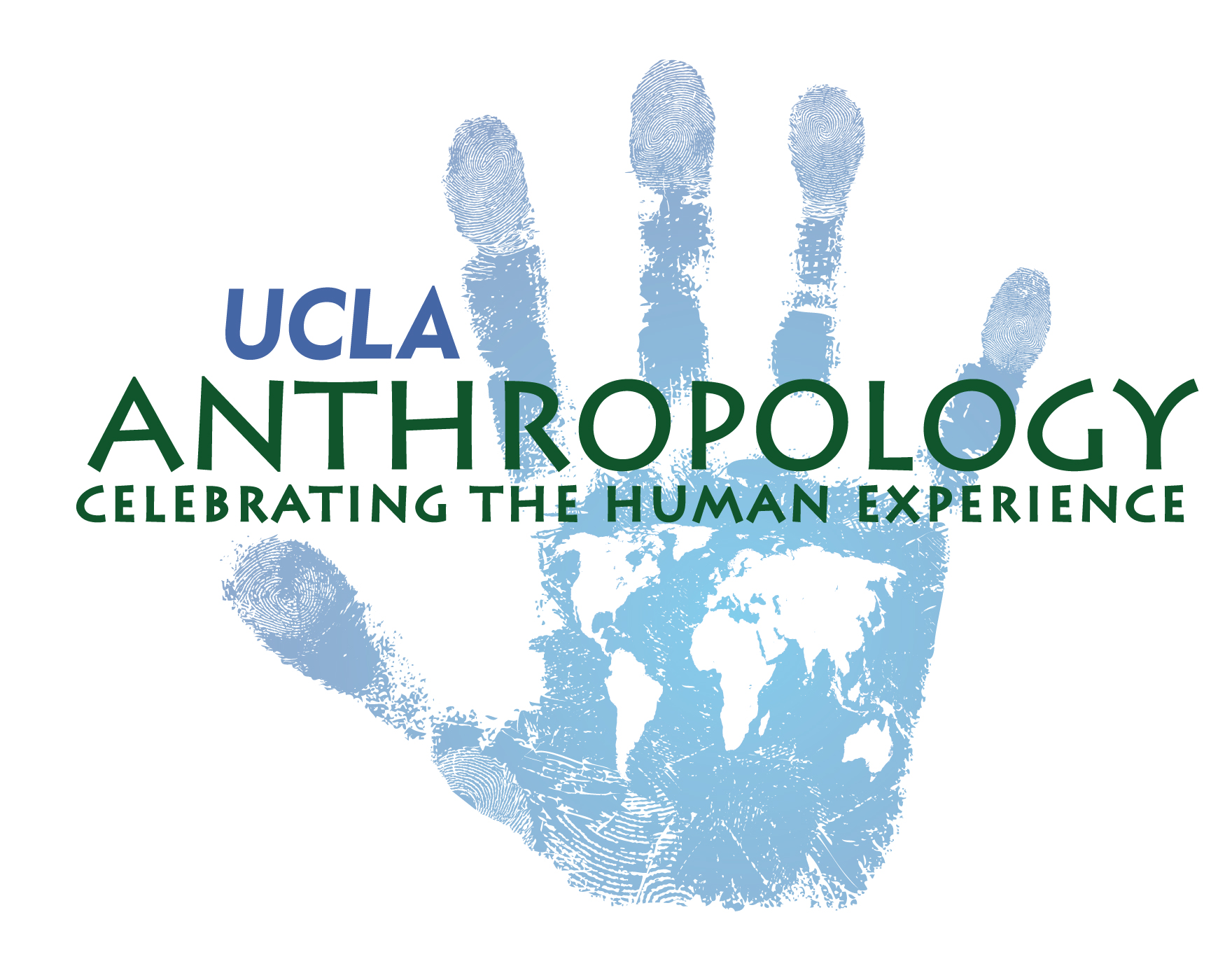 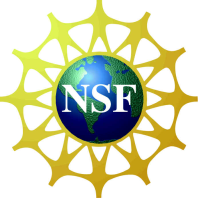 Ifugao Archaeological ProjectDepartment of AnthropologyUniversity of California, Los AngelesApplication FormProgram Information    The REU program goal is to provide undergraduate students in anthropology and related fields an opportunity to participate in ongoing active research in Ifugao, Philippines that focuses on the impacts of Spanish colonialism on indigenous populations. The program provides a venue for students to examine anthropological issues that include relationship between agricultural and irrigation systems, pathways to intensification, organizational entailments of irrigation systems and effects of colonialism on local political and economic activities. Such work informs discussion on the theoretical foundations of studies of agricultural systems and social organization by applying the model of self-organizing systems and provides an historico-ecological approach in the study of emergent complexity.  More importantly, the Ifugao Archeological Project (IAP) has actively engaged the community, though the participation of the Save the Ifugao Terraces Movement, Inc. (SITMo) and descendant communities.  Such continued engagement of stakeholders provides students with the opportunity to experience working side-by-side with community members.Research Background The Ifugao Rice Terraces are UNESCO World Heritage monuments that attest to the ingenuity and communitarian management of Cordilleran people of Luzon in the Philippines.  Once thought to be over 2,000 years old, our recent work has demonstrated that the upland rice field systems in the region were responses to the social and political pressure from intrusive Spanish colonization into the region starting at c. AD 1600.  Shortly after the arrival of the Spanish in the northern Philippines, we see the emergence and rapid expansion of wet-rice cultivation in the highlands.  The shallow time-depth of the origins of the highland agricultural terraces provides interesting questions for anthropologists, particularly on the impacts of colonialism to populations who did not have direct and/or intense interaction with the colonizing power. This research program aims to provide another dimension in the study of Spanish colonialism, as this is the first intensive research program that looks at Spanish colonialism in Asia. Our work contributes to anthropology and archaeology by investigating the economic and political options available to indigenous peoples impacted by powerful colonial forces.  The project emphasizes the observation that indigenous minorities were not passive spectators during the colonization process.The program is designed for sophomore or junior anthropology (or related fields) students. Selected students should have at least one more year remaining in their undergraduate program. Women, underrepresented minorities, and students from colleges and universities without significant research opportunities are encouraged to apply. Applicants are expected to have a GPA of 3.0 or higher and must be citizens or permanent residents of the US.  We are currently accepting applications for summer 2016. Applications are due February 1, 2016.  Prospective students should download and complete the REU-IAP Application. Applicants must also provide a resume, a personal statement (500 words max), two letters of recommendation and a copy of their official transcripts by:Mailing: Dr. Stephen AcabadoDepartment of AnthropologyUniversity of California, Los AngelesLos Angeles, CA 90095OR email: ifugaoarchaeologyreu@anthro.ucla.eduImportant DatesFebruary 1: Application deadline. Applications must be postmarked by this date to be considered.  Late application will be considered if there is space available.March 5: Acceptance notifications sent.Mid June to Mid July: REU Summer Research Program for 5 weeks.NSF Research Experience for UndergraduatesIfugao Archaeological ProjectDepartment of AnthropologyUniversity of California, Los AngelesLetter of Reference FormTo the applicant:You will need to submit two letters of reference together with your application to the REU-IAP program.  Please provide this reference form to your referees and ask them to either submit through email or in a sealed envelope back to you to be included in your application package.  Your application need to be postmarked by February 1, 2016.  Please fill in your name on the top of the form and provide your referee with the reference letter form (and a stamped, self-addressed envelope should you prefer to mail the reference with your application).To the referee: Please return your reference letter EITHER directly to the applicant in a sealed envelope with your signature across the seal OR electronically through email to:  acabado@anthro.ucla.edu For more information on the NSF REU-MASS program, or questions concerning the application process, please contactDr. Stephen Acabado Department of AnthropologyUniversity of California, Los AngelesLos Angeles, CA 90095Ph: 310-825-9359Email: acabado@anthro.ucla.edu Applicant’s Name:       Referee’s information:How long and in what capacity have you known the applicant?Years/Months:      Capacity:      How would you rate the applicant in overall ability and potential in comparison to others at the same academic level with respect to pursuing undergraduate research? (double click the box to check) Top 5%	  Top 10%	  Top 25%	  Top 50%	  Below 50%Please provide your opinion on the applicant’s academic performance, research aptitude and other factors that you consider relevant for the applicant to be successful in this program and his/her future career including advanced degrees.  Provide examples where appropriate.Applicant InformationApplicant InformationApplicant InformationApplicant InformationApplicant InformationApplicant InformationApplicant InformationApplicant InformationApplicant InformationApplicant InformationApplicant InformationApplicant InformationApplicant InformationApplicant InformationApplicant InformationApplicant InformationApplicant InformationApplicant InformationFull Name:Full Name:Date:Date:Date:	            Last	            Last	            Last	            Last	            LastFirstFirstFirstFirstM.I.M.I.M.I.M.I.M.I.M.I.M.I.M.I.M.I.Address:Address:                         Street Address                         Street Address                         Street Address                         Street Address                         Street Address                         Street Address                         Street Address                         Street Address                         Street AddressApartment/Unit #Apartment/Unit #Apartment/Unit #Apartment/Unit #Apartment/Unit #Apartment/Unit #Apartment/Unit #Apartment/Unit #Apartment/Unit #	           City	           City	           City	           City	           City	           City	           City	           City	           CityStateStateStateStateStateZIP CodeZIP CodeZIP CodeZIP CodePhone:(     )      (     )      (     )      (     )      (     )      E-mail Address:E-mail Address:Are you a citizen of the United States?Are you a citizen of the United States?Are you a citizen of the United States?Are you a citizen of the United States?YESNOIf no, are you a permanent resident of U.S.?If no, are you a permanent resident of U.S.?If no, are you a permanent resident of U.S.?If no, are you a permanent resident of U.S.?If no, are you a permanent resident of U.S.?If no, are you a permanent resident of U.S.?If no, are you a permanent resident of U.S.?If no, are you a permanent resident of U.S.?If no, are you a permanent resident of U.S.?If no, are you a permanent resident of U.S.?YESNONote: REU-IAP Fellows must be U.S. citizens or permanent residentsNote: REU-IAP Fellows must be U.S. citizens or permanent residentsNote: REU-IAP Fellows must be U.S. citizens or permanent residentsNote: REU-IAP Fellows must be U.S. citizens or permanent residentsNote: REU-IAP Fellows must be U.S. citizens or permanent residentsNote: REU-IAP Fellows must be U.S. citizens or permanent residentsNote: REU-IAP Fellows must be U.S. citizens or permanent residentsNote: REU-IAP Fellows must be U.S. citizens or permanent residentsNote: REU-IAP Fellows must be U.S. citizens or permanent residentsNote: REU-IAP Fellows must be U.S. citizens or permanent residentsNote: REU-IAP Fellows must be U.S. citizens or permanent residentsNote: REU-IAP Fellows must be U.S. citizens or permanent residentsNote: REU-IAP Fellows must be U.S. citizens or permanent residentsNote: REU-IAP Fellows must be U.S. citizens or permanent residentsNote: REU-IAP Fellows must be U.S. citizens or permanent residentsNote: REU-IAP Fellows must be U.S. citizens or permanent residentsNote: REU-IAP Fellows must be U.S. citizens or permanent residentsNote: REU-IAP Fellows must be U.S. citizens or permanent residentsEducationEducationEducationEducationEducationEducationEducationEducationEducationEducationEducationEducationEducationEducationEducationEducationEducationEducationPresent College/University:Present College/University:Present College/University:Major Field:Major Field:Major Field:Academic Year:Academic Year:Academic Year:Expected graduation dateExpected graduation dateExpected graduation dateExpected graduation dateOverall GPAOverall GPAOverall GPAMajor GPA (Math, Science & Engineering courses)Major GPA (Math, Science & Engineering courses)Major GPA (Math, Science & Engineering courses)Major GPA (Math, Science & Engineering courses)Academic/Career Objectives:Academic/Career Objectives:Academic/Career Objectives:Plan after graduation (industry, research labs, graduate school, etc..)Plan after graduation (industry, research labs, graduate school, etc..)Plan after graduation (industry, research labs, graduate school, etc..)ReferencesReferencesReferencesReferencesReferencesReferencesReferencesReferencesReferencesReferencesReferencesReferencesReferencesReferencesReferencesReferencesReferencesReferencesPlease list two professional references(use the attached reference form)Please list two professional references(use the attached reference form)Please list two professional references(use the attached reference form)Please list two professional references(use the attached reference form)Please list two professional references(use the attached reference form)Please list two professional references(use the attached reference form)Please list two professional references(use the attached reference form)Please list two professional references(use the attached reference form)Please list two professional references(use the attached reference form)Please list two professional references(use the attached reference form)Please list two professional references(use the attached reference form)Please list two professional references(use the attached reference form)Please list two professional references(use the attached reference form)Please list two professional references(use the attached reference form)Please list two professional references(use the attached reference form)Please list two professional references(use the attached reference form)Please list two professional references(use the attached reference form)Please list two professional references(use the attached reference form)Full Name:Full Name:Full Name:Relationship:Relationship:Relationship:Relationship:Affiliation:Affiliation:Affiliation:Phone:Phone:Phone:Phone:(     )      (     )      (     )      (     )      (     )      (     )      (     )      Email Address:Email Address:Email Address:Full Name:Full Name:Full Name:Relationship:Relationship:Relationship:Relationship:Affiliation:Affiliation:Affiliation:Phone:Phone:Phone:Phone:(     )      (     )      (     )      (     )      (     )      (     )      (     )      Email Address:Email Address:Email Address:Research/Professional ExperienceResearch/Professional ExperienceResearch/Professional ExperienceResearch/Professional ExperienceResearch/Professional ExperienceResearch/Professional ExperienceResearch/Professional ExperienceResearch/Professional ExperienceResearch/Professional ExperienceResearch/Professional ExperienceResearch/Professional ExperienceResearch/Professional ExperienceResearch/Professional ExperienceResearch/Professional ExperienceResearch/Professional ExperienceResearch/Professional ExperienceResearch/Professional ExperienceResearch/Professional ExperienceHave you participated in research program(s) in the past? (list all)Have you participated in research program(s) in the past? (list all)Have you participated in research program(s) in the past? (list all)Have you participated in research program(s) in the past? (list all)Have you participated in research program(s) in the past? (list all)Have you participated in research program(s) in the past? (list all)Have you participated in research program(s) in the past? (list all)Have you participated in research program(s) in the past? (list all)Have you participated in research program(s) in the past? (list all)Have you participated in research program(s) in the past? (list all)Have you participated in research program(s) in the past? (list all)Have you participated in research program(s) in the past? (list all)Have you participated in research program(s) in the past? (list all)Have you participated in research program(s) in the past? (list all)Have you participated in research program(s) in the past? (list all)Have you participated in research program(s) in the past? (list all)Have you participated in research program(s) in the past? (list all)Have you participated in research program(s) in the past? (list all)When:When:When:Where:Where:Where:Topics/Activities:Topics/Activities:Topics/Activities:List all other relevant professional activities (organization leadership, teaching assistantship, competition events, co-authorship of scientific articles, honors/awards, etc.. List all other relevant professional activities (organization leadership, teaching assistantship, competition events, co-authorship of scientific articles, honors/awards, etc.. List all other relevant professional activities (organization leadership, teaching assistantship, competition events, co-authorship of scientific articles, honors/awards, etc.. List all other relevant professional activities (organization leadership, teaching assistantship, competition events, co-authorship of scientific articles, honors/awards, etc.. List all other relevant professional activities (organization leadership, teaching assistantship, competition events, co-authorship of scientific articles, honors/awards, etc.. List all other relevant professional activities (organization leadership, teaching assistantship, competition events, co-authorship of scientific articles, honors/awards, etc.. List all other relevant professional activities (organization leadership, teaching assistantship, competition events, co-authorship of scientific articles, honors/awards, etc.. List all other relevant professional activities (organization leadership, teaching assistantship, competition events, co-authorship of scientific articles, honors/awards, etc.. List all other relevant professional activities (organization leadership, teaching assistantship, competition events, co-authorship of scientific articles, honors/awards, etc.. List all other relevant professional activities (organization leadership, teaching assistantship, competition events, co-authorship of scientific articles, honors/awards, etc.. List all other relevant professional activities (organization leadership, teaching assistantship, competition events, co-authorship of scientific articles, honors/awards, etc.. List all other relevant professional activities (organization leadership, teaching assistantship, competition events, co-authorship of scientific articles, honors/awards, etc.. List all other relevant professional activities (organization leadership, teaching assistantship, competition events, co-authorship of scientific articles, honors/awards, etc.. List all other relevant professional activities (organization leadership, teaching assistantship, competition events, co-authorship of scientific articles, honors/awards, etc.. List all other relevant professional activities (organization leadership, teaching assistantship, competition events, co-authorship of scientific articles, honors/awards, etc.. List all other relevant professional activities (organization leadership, teaching assistantship, competition events, co-authorship of scientific articles, honors/awards, etc.. List all other relevant professional activities (organization leadership, teaching assistantship, competition events, co-authorship of scientific articles, honors/awards, etc.. List all other relevant professional activities (organization leadership, teaching assistantship, competition events, co-authorship of scientific articles, honors/awards, etc.. Statement of PurposeStatement of PurposeStatement of PurposeStatement of PurposeStatement of PurposeStatement of PurposeStatement of PurposeStatement of PurposeStatement of PurposeStatement of PurposeStatement of PurposeStatement of PurposeStatement of PurposeStatement of PurposeStatement of PurposeStatement of PurposeStatement of PurposeStatement of PurposePlease describe your academic and career goals and how the REU-IAP program will help you to achieve these goals (NO LONGER THAN ONE PAGE OR 500 WORDS)Please describe your academic and career goals and how the REU-IAP program will help you to achieve these goals (NO LONGER THAN ONE PAGE OR 500 WORDS)Please describe your academic and career goals and how the REU-IAP program will help you to achieve these goals (NO LONGER THAN ONE PAGE OR 500 WORDS)Please describe your academic and career goals and how the REU-IAP program will help you to achieve these goals (NO LONGER THAN ONE PAGE OR 500 WORDS)Please describe your academic and career goals and how the REU-IAP program will help you to achieve these goals (NO LONGER THAN ONE PAGE OR 500 WORDS)Please describe your academic and career goals and how the REU-IAP program will help you to achieve these goals (NO LONGER THAN ONE PAGE OR 500 WORDS)Please describe your academic and career goals and how the REU-IAP program will help you to achieve these goals (NO LONGER THAN ONE PAGE OR 500 WORDS)Please describe your academic and career goals and how the REU-IAP program will help you to achieve these goals (NO LONGER THAN ONE PAGE OR 500 WORDS)Please describe your academic and career goals and how the REU-IAP program will help you to achieve these goals (NO LONGER THAN ONE PAGE OR 500 WORDS)Please describe your academic and career goals and how the REU-IAP program will help you to achieve these goals (NO LONGER THAN ONE PAGE OR 500 WORDS)Please describe your academic and career goals and how the REU-IAP program will help you to achieve these goals (NO LONGER THAN ONE PAGE OR 500 WORDS)Please describe your academic and career goals and how the REU-IAP program will help you to achieve these goals (NO LONGER THAN ONE PAGE OR 500 WORDS)Please describe your academic and career goals and how the REU-IAP program will help you to achieve these goals (NO LONGER THAN ONE PAGE OR 500 WORDS)Please describe your academic and career goals and how the REU-IAP program will help you to achieve these goals (NO LONGER THAN ONE PAGE OR 500 WORDS)Please describe your academic and career goals and how the REU-IAP program will help you to achieve these goals (NO LONGER THAN ONE PAGE OR 500 WORDS)Please describe your academic and career goals and how the REU-IAP program will help you to achieve these goals (NO LONGER THAN ONE PAGE OR 500 WORDS)Please describe your academic and career goals and how the REU-IAP program will help you to achieve these goals (NO LONGER THAN ONE PAGE OR 500 WORDS)Please describe your academic and career goals and how the REU-IAP program will help you to achieve these goals (NO LONGER THAN ONE PAGE OR 500 WORDS)Disclaimer and AgreementDisclaimer and AgreementDisclaimer and AgreementDisclaimer and AgreementDisclaimer and AgreementDisclaimer and AgreementDisclaimer and AgreementDisclaimer and AgreementDisclaimer and AgreementDisclaimer and AgreementDisclaimer and AgreementDisclaimer and AgreementDisclaimer and AgreementDisclaimer and AgreementDisclaimer and AgreementDisclaimer and AgreementDisclaimer and AgreementDisclaimer and AgreementDisclaimer: I certify that my answers are true and complete to the best of my knowledge and that I have not falsified any information on any part of the application (transcript, letters of recommendations, statement purpose, etc.)Agreement: I understand that I am required to participate full time during the 5-week program and cannot hold outside jobs or enroll in class without prior approval from the program director. I agree to obey all rules and regulations guiding the REU-IAP program and will diligently undertake all assigned tasks, including participation in arranged social and professional activities, program-related surveys/questionnaires. Failure to do so may result in disqualification and/or termination from the program.  I also agree for the use of media resources such as presentation slides, reports, photos and videos that may be produced by the program organizers for promotional, educational and dissemination purposes.Disclaimer: I certify that my answers are true and complete to the best of my knowledge and that I have not falsified any information on any part of the application (transcript, letters of recommendations, statement purpose, etc.)Agreement: I understand that I am required to participate full time during the 5-week program and cannot hold outside jobs or enroll in class without prior approval from the program director. I agree to obey all rules and regulations guiding the REU-IAP program and will diligently undertake all assigned tasks, including participation in arranged social and professional activities, program-related surveys/questionnaires. Failure to do so may result in disqualification and/or termination from the program.  I also agree for the use of media resources such as presentation slides, reports, photos and videos that may be produced by the program organizers for promotional, educational and dissemination purposes.Disclaimer: I certify that my answers are true and complete to the best of my knowledge and that I have not falsified any information on any part of the application (transcript, letters of recommendations, statement purpose, etc.)Agreement: I understand that I am required to participate full time during the 5-week program and cannot hold outside jobs or enroll in class without prior approval from the program director. I agree to obey all rules and regulations guiding the REU-IAP program and will diligently undertake all assigned tasks, including participation in arranged social and professional activities, program-related surveys/questionnaires. Failure to do so may result in disqualification and/or termination from the program.  I also agree for the use of media resources such as presentation slides, reports, photos and videos that may be produced by the program organizers for promotional, educational and dissemination purposes.Disclaimer: I certify that my answers are true and complete to the best of my knowledge and that I have not falsified any information on any part of the application (transcript, letters of recommendations, statement purpose, etc.)Agreement: I understand that I am required to participate full time during the 5-week program and cannot hold outside jobs or enroll in class without prior approval from the program director. I agree to obey all rules and regulations guiding the REU-IAP program and will diligently undertake all assigned tasks, including participation in arranged social and professional activities, program-related surveys/questionnaires. Failure to do so may result in disqualification and/or termination from the program.  I also agree for the use of media resources such as presentation slides, reports, photos and videos that may be produced by the program organizers for promotional, educational and dissemination purposes.Disclaimer: I certify that my answers are true and complete to the best of my knowledge and that I have not falsified any information on any part of the application (transcript, letters of recommendations, statement purpose, etc.)Agreement: I understand that I am required to participate full time during the 5-week program and cannot hold outside jobs or enroll in class without prior approval from the program director. I agree to obey all rules and regulations guiding the REU-IAP program and will diligently undertake all assigned tasks, including participation in arranged social and professional activities, program-related surveys/questionnaires. Failure to do so may result in disqualification and/or termination from the program.  I also agree for the use of media resources such as presentation slides, reports, photos and videos that may be produced by the program organizers for promotional, educational and dissemination purposes.Disclaimer: I certify that my answers are true and complete to the best of my knowledge and that I have not falsified any information on any part of the application (transcript, letters of recommendations, statement purpose, etc.)Agreement: I understand that I am required to participate full time during the 5-week program and cannot hold outside jobs or enroll in class without prior approval from the program director. I agree to obey all rules and regulations guiding the REU-IAP program and will diligently undertake all assigned tasks, including participation in arranged social and professional activities, program-related surveys/questionnaires. Failure to do so may result in disqualification and/or termination from the program.  I also agree for the use of media resources such as presentation slides, reports, photos and videos that may be produced by the program organizers for promotional, educational and dissemination purposes.Disclaimer: I certify that my answers are true and complete to the best of my knowledge and that I have not falsified any information on any part of the application (transcript, letters of recommendations, statement purpose, etc.)Agreement: I understand that I am required to participate full time during the 5-week program and cannot hold outside jobs or enroll in class without prior approval from the program director. I agree to obey all rules and regulations guiding the REU-IAP program and will diligently undertake all assigned tasks, including participation in arranged social and professional activities, program-related surveys/questionnaires. Failure to do so may result in disqualification and/or termination from the program.  I also agree for the use of media resources such as presentation slides, reports, photos and videos that may be produced by the program organizers for promotional, educational and dissemination purposes.Disclaimer: I certify that my answers are true and complete to the best of my knowledge and that I have not falsified any information on any part of the application (transcript, letters of recommendations, statement purpose, etc.)Agreement: I understand that I am required to participate full time during the 5-week program and cannot hold outside jobs or enroll in class without prior approval from the program director. I agree to obey all rules and regulations guiding the REU-IAP program and will diligently undertake all assigned tasks, including participation in arranged social and professional activities, program-related surveys/questionnaires. Failure to do so may result in disqualification and/or termination from the program.  I also agree for the use of media resources such as presentation slides, reports, photos and videos that may be produced by the program organizers for promotional, educational and dissemination purposes.Disclaimer: I certify that my answers are true and complete to the best of my knowledge and that I have not falsified any information on any part of the application (transcript, letters of recommendations, statement purpose, etc.)Agreement: I understand that I am required to participate full time during the 5-week program and cannot hold outside jobs or enroll in class without prior approval from the program director. I agree to obey all rules and regulations guiding the REU-IAP program and will diligently undertake all assigned tasks, including participation in arranged social and professional activities, program-related surveys/questionnaires. Failure to do so may result in disqualification and/or termination from the program.  I also agree for the use of media resources such as presentation slides, reports, photos and videos that may be produced by the program organizers for promotional, educational and dissemination purposes.Disclaimer: I certify that my answers are true and complete to the best of my knowledge and that I have not falsified any information on any part of the application (transcript, letters of recommendations, statement purpose, etc.)Agreement: I understand that I am required to participate full time during the 5-week program and cannot hold outside jobs or enroll in class without prior approval from the program director. I agree to obey all rules and regulations guiding the REU-IAP program and will diligently undertake all assigned tasks, including participation in arranged social and professional activities, program-related surveys/questionnaires. Failure to do so may result in disqualification and/or termination from the program.  I also agree for the use of media resources such as presentation slides, reports, photos and videos that may be produced by the program organizers for promotional, educational and dissemination purposes.Disclaimer: I certify that my answers are true and complete to the best of my knowledge and that I have not falsified any information on any part of the application (transcript, letters of recommendations, statement purpose, etc.)Agreement: I understand that I am required to participate full time during the 5-week program and cannot hold outside jobs or enroll in class without prior approval from the program director. I agree to obey all rules and regulations guiding the REU-IAP program and will diligently undertake all assigned tasks, including participation in arranged social and professional activities, program-related surveys/questionnaires. Failure to do so may result in disqualification and/or termination from the program.  I also agree for the use of media resources such as presentation slides, reports, photos and videos that may be produced by the program organizers for promotional, educational and dissemination purposes.Disclaimer: I certify that my answers are true and complete to the best of my knowledge and that I have not falsified any information on any part of the application (transcript, letters of recommendations, statement purpose, etc.)Agreement: I understand that I am required to participate full time during the 5-week program and cannot hold outside jobs or enroll in class without prior approval from the program director. I agree to obey all rules and regulations guiding the REU-IAP program and will diligently undertake all assigned tasks, including participation in arranged social and professional activities, program-related surveys/questionnaires. Failure to do so may result in disqualification and/or termination from the program.  I also agree for the use of media resources such as presentation slides, reports, photos and videos that may be produced by the program organizers for promotional, educational and dissemination purposes.Disclaimer: I certify that my answers are true and complete to the best of my knowledge and that I have not falsified any information on any part of the application (transcript, letters of recommendations, statement purpose, etc.)Agreement: I understand that I am required to participate full time during the 5-week program and cannot hold outside jobs or enroll in class without prior approval from the program director. I agree to obey all rules and regulations guiding the REU-IAP program and will diligently undertake all assigned tasks, including participation in arranged social and professional activities, program-related surveys/questionnaires. Failure to do so may result in disqualification and/or termination from the program.  I also agree for the use of media resources such as presentation slides, reports, photos and videos that may be produced by the program organizers for promotional, educational and dissemination purposes.Disclaimer: I certify that my answers are true and complete to the best of my knowledge and that I have not falsified any information on any part of the application (transcript, letters of recommendations, statement purpose, etc.)Agreement: I understand that I am required to participate full time during the 5-week program and cannot hold outside jobs or enroll in class without prior approval from the program director. I agree to obey all rules and regulations guiding the REU-IAP program and will diligently undertake all assigned tasks, including participation in arranged social and professional activities, program-related surveys/questionnaires. Failure to do so may result in disqualification and/or termination from the program.  I also agree for the use of media resources such as presentation slides, reports, photos and videos that may be produced by the program organizers for promotional, educational and dissemination purposes.Disclaimer: I certify that my answers are true and complete to the best of my knowledge and that I have not falsified any information on any part of the application (transcript, letters of recommendations, statement purpose, etc.)Agreement: I understand that I am required to participate full time during the 5-week program and cannot hold outside jobs or enroll in class without prior approval from the program director. I agree to obey all rules and regulations guiding the REU-IAP program and will diligently undertake all assigned tasks, including participation in arranged social and professional activities, program-related surveys/questionnaires. Failure to do so may result in disqualification and/or termination from the program.  I also agree for the use of media resources such as presentation slides, reports, photos and videos that may be produced by the program organizers for promotional, educational and dissemination purposes.Disclaimer: I certify that my answers are true and complete to the best of my knowledge and that I have not falsified any information on any part of the application (transcript, letters of recommendations, statement purpose, etc.)Agreement: I understand that I am required to participate full time during the 5-week program and cannot hold outside jobs or enroll in class without prior approval from the program director. I agree to obey all rules and regulations guiding the REU-IAP program and will diligently undertake all assigned tasks, including participation in arranged social and professional activities, program-related surveys/questionnaires. Failure to do so may result in disqualification and/or termination from the program.  I also agree for the use of media resources such as presentation slides, reports, photos and videos that may be produced by the program organizers for promotional, educational and dissemination purposes.Disclaimer: I certify that my answers are true and complete to the best of my knowledge and that I have not falsified any information on any part of the application (transcript, letters of recommendations, statement purpose, etc.)Agreement: I understand that I am required to participate full time during the 5-week program and cannot hold outside jobs or enroll in class without prior approval from the program director. I agree to obey all rules and regulations guiding the REU-IAP program and will diligently undertake all assigned tasks, including participation in arranged social and professional activities, program-related surveys/questionnaires. Failure to do so may result in disqualification and/or termination from the program.  I also agree for the use of media resources such as presentation slides, reports, photos and videos that may be produced by the program organizers for promotional, educational and dissemination purposes.Disclaimer: I certify that my answers are true and complete to the best of my knowledge and that I have not falsified any information on any part of the application (transcript, letters of recommendations, statement purpose, etc.)Agreement: I understand that I am required to participate full time during the 5-week program and cannot hold outside jobs or enroll in class without prior approval from the program director. I agree to obey all rules and regulations guiding the REU-IAP program and will diligently undertake all assigned tasks, including participation in arranged social and professional activities, program-related surveys/questionnaires. Failure to do so may result in disqualification and/or termination from the program.  I also agree for the use of media resources such as presentation slides, reports, photos and videos that may be produced by the program organizers for promotional, educational and dissemination purposes.Signature:Signature:Signature:Date:Date:Date:Date:Date:Name:      Title :       Email:      Phone:       University/Institution/Company:      University/Institution/Company:      Address:      Address:      